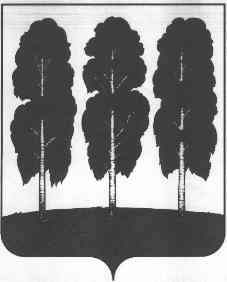 ПРЕДСЕДАТЕЛЬ ДУМЫ БЕРЕЗОВСКОГО РАЙОНАХАНТЫ-МАНСИЙСКОГО АВТОНОМНОГО ОКРУГА - ЮГРЫПОСТАНОВЛЕНИЕот 22 декабря 2021 года	№ 27пгт. БерезовоВ соответствии с подпунктом «б» пункта 8 Указа Президента Российской Федерации от 22 декабря 2015 года № 650 «О порядке сообщения лицами, замещающими отдельные государственные должности Российской Федерации, должности федеральной государственной службы, и иными лицами о возникновении личной заинтересованности при исполнении должностных обязанностей, которая приводит или может привести к конфликту интересов, и о внесении изменений в некоторые акты Президента Российской Федерации»:Утвердить Порядок уведомления представителя нанимателя муниципальными служащими Думы Березовского района о возникновении личной заинтересованности, которая приводит или может привести к конфликту интересов согласно приложению к настоящему постановлению.Опубликовать постановление в газете «Жизнь Югры» и разместить на официальном сайте органов местного самоуправления Березовского района.Настоящее постановление вступает в силу после его официального опубликования и распространяется на правоотношения, возникающие с 01 января 2022 года.Контроль за выполнением настоящего постановления оставляю за собой.Председатель Думы Березовского района 									З.Р. КаневаПриложениек постановлению председателяДумы Березовского районаот 22 декабря 2021 года 2021 года № 27ПОРЯДОКуведомления представителя нанимателя муниципальными служащими Думы Березовского района о возникновении личной заинтересованности, которая приводит или может привести к конфликту интересовПорядок уведомления представителя нанимателя муниципальными служащими Думы Березовского района о возникновении личной заинтересованности, которая приводит или может привести к конфликту интересов (далее - Порядок, муниципальные служащие), устанавливает процедуру уведомления муниципальными служащими представителя нанимателя о возникновении личной заинтересованности, которая приводит или может привести к конфликту интересов (далее - личная заинтересованность).Муниципальный служащий в случае возникновения личной заинтересованности обязан уведомлять об этом представителя нанимателя в соответствии с настоящим Порядком.При возникновении личной заинтересованности муниципальный служащий обязан уведомлять представителя нанимателя, как только ему станет об этом известно, путем представления представителю нанимателя письменного уведомления о факте возникновения личной заинтересованности, которая приводит или может привести к конфликту интересов, по форме согласно приложению 1 к настоящему Порядку (далее - Уведомление).Муниципальный служащий, представителем нанимателя для которого является председатель Думы Березовского района, составляет Уведомление на имя председателя Думы Березовского района и передает его в отдел кадров и муниципальной службы управления делами администрации Березовского района (далее - отдел кадров и муниципальной службы), ответственному за работу по профилактике коррупционных и иных правонарушений в Думе Березовского района.Уведомление должно содержать следующие сведения:- должность, фамилия, имя, отчество представителя нанимателя, на имя которого направляется уведомление;- должность, фамилия, имя, отчество, номер телефона муниципального служащего;- описание обстоятельств, которые способствовали возникновению личной заинтересованности;- описание личной заинтересованности, которая приводит или может привести к возникновению конфликта интересов;- описание должностных обязанностей, на исполнение которых может негативно повлиять либо негативно влияет личная заинтересованность.Уведомление должно быть лично подписано муниципальным служащим с указанием даты его составления.При наличии материалов, подтверждающих обстоятельства возникновения личной заинтересованности или конфликта интересов, а также иных материалов, имеющих отношение к данным обстоятельствам, муниципальный служащий представляет их вместе с Уведомлением.Отдел кадров и муниципальной службы ведет прием, регистрацию и учет поступивших Уведомлений, обеспечивает конфиденциальность и сохранность данных, полученных от муниципального служащего, о возникновении личной заинтересованности, а также несет персональную ответственность за разглашение полученных сведений в соответствии с законодательством Российской Федерации.Уведомление в день его поступления регистрируется в журнале регистрации уведомлений о фактах возникновения личной заинтересованности, которая приводит или может привести к конфликту интересов согласно приложению 2 к настоящему Порядку.Журнал должен быть прошит, пронумерован и заверен печатью Думы Березовского района.Копия Уведомления с отметкой о регистрации выдается муниципальному служащему на руки либо направляется по почте с уведомлением о получении.В течение суток со дня регистрации Уведомления отдел кадров и муниципальной службы передает представителю нанимателя подлинник Уведомления.По результатам рассмотрения Уведомления представитель нанимателя принимает одно из следующих решений:об отсутствии конфликта интересов;о наличии конфликта интересов и необходимости принятия мер по его урегулированию;об организации проверки содержащихся в Уведомлении сведений.Проверка содержащихся в Уведомлении сведений проводится в соответствии с Порядком проверки достоверности и полноты сведений, представляемых гражданами, претендующими на замещение должностей муниципальной службы в Ханты-Мансийском автономном округе - Югре, муниципальными служащими Ханты-Мансийского автономного округа - Югры, замещающими должности, включенные в соответствующий перечень, и соблюдения муниципальными служащими Ханты-Мансийского автономного округа - Югры требований к служебному поведению, утвержденным постановлением Губернатора Ханты-Мансийского автономного округа - Югры от 28 мая 2012 года № 82.Материалы проверки передаются отделом кадров и муниципальной службы представителю нанимателя для принятия решения о направлении Уведомления и результатов проверки содержащихся в нем сведений в единую комиссию органов местного самоуправления муниципального образования Березовский район по соблюдению требований к служебному поведению и урегулированию конфликта интересов.Приложение 1 к Порядку уведомления представителя нанимателя муниципальными служащими Думы Березовского района о возникновении личной заинтересованности, которая приводит или может привести к конфликту интересов_______________________________________________________________________________________________________________________________________(должность, Ф.И.О. представителя нанимателя)от ____________________________________________________________________________________________________________________________________________________________________________(Ф.И.О., должность, телефон)УВЕДОМЛЕНИЕо факте возникновения личной заинтересованности, которая приводит
или может привести к конфликту интересовСообщаю, что:1._____________________________________________________________________(обстоятельства возникновения личной заинтересованности, которая
приводит или может привести к конфликту интересов)____________________________________________________________________________________________________________________________________________________________________________________________________2.__________________________________________(описание личной заинтересованности, должностных обязанностей,
на исполнение которых может негативно повлиять либо
негативно влияет личная заинтересованность)___________________________________________________________________________________________________________________________________________________________________________________________________3.__________________________________________(предполагаемые меры по урегулированию личной заинтересованности)______________________________________________________________________________________________________________________________________________________________________________________________________________________					________________________(инициалы и фамилия)Регистрация: №					от «__» _______________ 20___ г.Приложение 2 к Порядку уведомления представителя нанимателя муниципальными служащими Думы Березовского района о возникновении личной заинтересованности, которая приводит или может привести к конфликту интересовЖУРНАЛрегистрации уведомлений о фактах возникновения личной заинтересованности, которая приводит или может привестик конфликту интересовНачат "	"	20	г.Окончен "	"	20	г.На"	" листахОб утверждении Порядка уведомления представителя нанимателя муниципальными служащими Думы Березовского района о возникновении личной заинтересованности, которая приводит или может привести к конфликту интересов№п/пРегистрацио нный номер уведомленияДата и время регистрации уведомленияФамилия, инициалы, должностьпредставившегоуведомлениеКраткоесодержаниеуведомленияКоличество листовФамилия,инициалырегистрирующегоуведомлениеПодписьрегистрирующегоуведомление12345678